JUNK MAIL MASTERPIECECreate a collage using paper scraps from the mailbox!MaterialsJunk mail scraps:  envelopes, ads, postcards, newspaper, newsletters, etc.Fun extras:  candy wrappers, labels, used stamps, etc.Scissors  (tearing is fine, if you don’t have scissors)Glue or tape or staples  (or you can just make it without gluing it down, if you take a photo)DirectionsTHINK: Look at your materials. Can you make shapes from your papers? Do the colors or patterns make you think of something? (I really like the patterned insides of bill envelopes.)  What can you make?TRY: Cut or tear shapes and lay them out on an empty paper (newspaper, envelope, magazine page) until you like it. FINISH: Glue, tape, or staple into place. Add fun extra bits if you like. Think of a title for your picture.SHARE: Take a picture of your art and have your parent upload it to Artsonia or email it to lambert.kamela@brevardschools.org so Ms. Lambert can see it.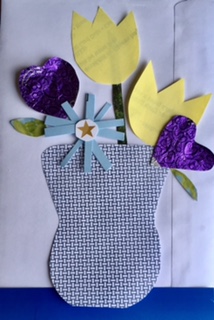 